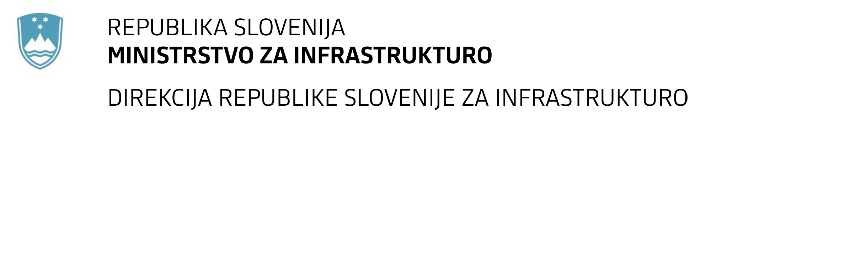 SPLOŠNI POGOJI POGODBEGradnja elektronapajalnih postaj Borovnica in Postojna, mesta sekcioniranja Verd ter podhoda za kolesarje in pešce v PostojniSklop 2: Izdelava izvedbenega načrta in gradnja podhoda za kolesarje in pešce v PostojniPravice in obveznosti pogodbenih strank pri izvajanju razpisanih del so določene s pogodbo, katere sestavni del so tudi"Splošni pogoji pogodbe za obratno opremo, projektiranje in graditev za elektrotehnično in strojno obratno opremo in za gradbena in inženirska dela, ki jih načrtuje izvajalec";FIDIC, prva izdaja 1999 - rumena knjiga(v nadaljevanju: Splošni pogoji pogodb) ter naročnikovi "Posebni pogoji pogodb".Izdajatelj Splošnih pogojev pogodb je:FIDIC / Fédération Internationale des Ingénieurs – ConseilsP.O. Box 86 CH – 1000 Lausanne 12, SwitzerlandTelefon: +41 21653 5003Fax: +41 21 653 5432e-mail fidic@pobox.com http://www.fidic.orgV Sloveniji jih izdaja:Gospodarska zbornica SlovenijeZISPS – Združenje inženirsko svetovalnih podjetij Dimičeva ul. 131000 LjubljanaTelefon: +386 01 589 80 00Fax: +386 01 589 81 00http://www.gzs.siSmatra se, da je ponudnik seznanjen z zgoraj navedeno verzijo Splošnih pogojev pogodb. Naročnik lahko od ponudnika zahteva predložitev izvoda teh Splošnih pogojev, podpisanega od osebe, pooblaščene za podpis ponudbe.S "Posebnimi pogoji pogodb", ki so sestavni del razpisne dokumentacije, naročnik glede na posebnosti predmetnega naročila spreminja ali dopolnjuje posamezna določila iz Splošnih pogojev pogodb.